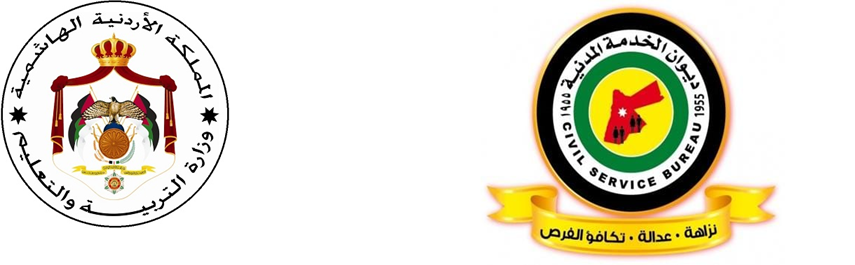 مصفوفة الكفايات الوظيفية لوظيفة معلم تربية خاصةقام ديوان الخدمة المدنية بالتشارك مع الجهات المعنية بإعداد الأطر المرجعية الخاصة بالكفايات اللازمة لاشغال وظيفة معلم لـتخصص" التربية الخاصة " لغايات بناء الاختبارات لقياس قدرات المرشحين لاشغال الوظيفة ومعرفة درجة امتلاكهم للحد الأدنى من شروط اشغال هذه الوظيفة، كما أن تحديد الأطر المرجعية للكفايات يساعد في ربط التقدم والارتقاء الوظيفي بالأداء الفعلي للمعلم من خلال المسارات المهنية والذي ينعكس بشكل مباشر على تحسين تعلم الطلبة وتجويد الخدمات التعليمية المقدمة للطلبة، ومن ثم ايجاد بيئة عمل تنافسية مهنية في أجواء إيجابية محفزةمنهجية تطوير الاطر المرجعية للكفاياتتم تطوير هذه الأطر من خلال الرجوع إلى:ميثاق مهنة التعليم بأجزائه المختلفةالإطار العام للمناهج في وزارة التربية والتعليمدليل الكفايات الوظيفية العامة في الخدمة المدنية ( من منشورات ديوان الخدمة المدنية ) مجموعات النقاش المركزة والمتنوعة لضبط الجودة ومراجعة الكفايات والمؤشرات واعتمادها بصورتها النهائيةأولاً: الكفايات التربوية العامةثانيا: الكفايات المهنية لتخصص التربية الخاصةأمثلة على أسئلة الاختبار يحتوي الاختبار على أسئلة تقيس مجموعة جزئية من محتوى الكفايات الوظيفية المطلوبة لاشغال وظيفة معلم تربية خاصة في وزارة التربية والتعليم لجميع المراحل، وقد تم تنظيمها وفق مجالات رئيسية، ويحتوي كل مجال رئيس على مجالات فرعية، وينتمي لكل مجال فرعي عددً من المؤشرات، وتوضع الأسئلة على هذه المؤشراتالمجالات الرئيسية المجالات الفرعية المؤشرات التربية والتعليم في الاردن رؤية وزارة التربية والتعليم ورسالتها يطلع على الرؤية والرسالة والأهداف والقيم الجوهرية للوزارة.يلتزم بانجاح المشروعات والخطط المنبثقة عنها.التربية والتعليم في الاردنالتشريعات التربوية‏يطلع ويتقيد بالتشريعات التربوية ذات العلاقة بعمله باستمرار التربية والتعليم في الاردن  اتجاهات التطوير التربوي يطلع ويلتزم بأدواره المهنية المستندةالى الاتجاهات التربوية التي يتبناها النظام التربوي باستمرارالفلسفة الشخصية واخلاقيات المهنةرؤية المعلم ورسالته يستخدم رؤيته ورسالته المهنية لتحقيق دوره المهنيالفلسفة الشخصية واخلاقيات المهنةالقيم والاتجاهات والسلوك المهنييلتزم بالسلوك المهني وبأخلاقيات المهنةيلتزم بأدواره  وفق وصفه الوظيفيالتعلم والتعليمالتخطيط للتعلميحلل محتوى المنهاج يخطط لتنفيذ المواقف التعليمية الصفية واللاصفية بما يحقق نتاجات التعلم وبما يراعي منظور النوع الاجتماعييقوم المواقف التعليمية الصفية واللاصفة بما يحقق نتاجات التعلم وبما يراعي منظور النوع الاجتماعيالتعلم والتعليمتنفيذ عمليات التعلم والتعليم ينظم بيئة التعلم لتكون آمنة وجاذبة ومراعية للنوع الاجتماعييتقبل الطلبة ويتعامل مع سلوكياتهم أثناء عملية التعليم التعلم والتعليمتقويم التعلم يقوم أداء الطلبة ويوظف استراتيجيات وأدوات التقويميحلل نتائج الاختبارات ويوثق البيانات والمعلومات الخاصة بالتقويميعطي تغذية راجعة للطلبةبيئة التعلمالاوعية المعرفيةيوظف الاوعية المعرفية ومصادر المعرفة المتنوعة لتحسين اداء الطلبة في المواقف التعلمية التعليميةيوظف تكنولوجيا المعلومات والاتصالات لتحسين اداء الطلبة في المواقف التعلمية التعليميةبيئة التعلمالدعم النفسي الاجتماعييتقبل طلبته من الناحية النفسية على اختلافاتهم ويتعامل مع المشكلات الصفية ومختلف سلوكات الطلبة يوظف أنشطة تعلم تناسب احتياجات الطلبة النفسية بما يحفزهم على التعلم يثير دافعيتهميوظف أنشطة تعلم تناسب احتياجات الطلبة الاجتماعية بما يحفزهم على التعلم يثير دافعيتهميوظف أنشطة تعلم تناسب خصائص الطلبة النمائية بما يحفزهم على التعلم يثير دافعيتهمبيئة التعلمالابتكار والابداعيستخدم استراتيجات تدريس وتقويم للكشف عن مواهب الطلبة وتنمية الابداع لديهم يستخدم استراتيجات تدريس وتقويم للكشف عن استعدادات الطلبة ، لتنمية الابداع لديهم  التعلم للحياةالبحث العلمييستخدم خطوات البحث العلمي في المواقف التعليمية ويكسبها لطلبته   التعلم للحياةالمهارات الحياتيةيستخدم انشطة تنمي المهارات الحياتية نحو ( مهارات التواصل ، مهارات التعامل وادراة الذات، ومهارات ادارة التعامل مع الضغوط، ومهارات حل المشكلات وصنع القرار الخ)   التعلم للحياةمسؤولية التعلميطلع على الكفايات لتطوير مسؤولية الطلبة تجاه تعلمهم الذاتي والمشاركة في الرأي والتفكير الناقد واصدار الأحكامالمجال الرئيسالمجال الفرعيالمؤشرات التفصيليةالمعرفة الأكاديمية والتربوية لدعم فئات التربية الخاصة نظريات التعلم والتعليم وسيكولوجية تعلم مختلف فئات التربية الخاصة يلم بنظريات التعليم والتعلم العامة، والخاصة بالتربية الخاصةالمعرفة الأكاديمية والتربوية لدعم فئات التربية الخاصة نظريات التعلم والتعليم وسيكولوجية تعلم مختلف فئات التربية الخاصة يمتلك المعرفة النظرية عن فئات التربية الخاصة وتصنيفاتها وخصائصها وطرق التواصل معهاالمعرفة الأكاديمية والتربوية لدعم فئات التربية الخاصة نظريات التعلم والتعليم وسيكولوجية تعلم مختلف فئات التربية الخاصة يلم بسيكولوجيا النمو والتعلم واللعب العامة وذات العلاقة بفئات التربية الخاصةالمعرفة الأكاديمية والتربوية لدعم فئات التربية الخاصة المعرفة الأكاديمية بمناهج فئات التربية الخاصة لديه المعرفة بالمهارات الأساسية للصفوف التي يقومون بتدريسها، والمهارات الحياتية للفئات التي يقومون بتدريبها لتناسب ذوي الاحتياجات الخاصةالمعرفة الأكاديمية والتربوية لدعم فئات التربية الخاصة المعرفة الأكاديمية بمناهج فئات التربية الخاصة   المعرفة بالممارسات الحالية في التعليم الشامل  لدعم دمج طلبته مع أقرانهم في المدرسة والمجتمع الأوسعالمعرفة الأكاديمية والتربوية لدعم فئات التربية الخاصة المعرفة الأكاديمية بمناهج فئات التربية الخاصة الالمام بالأطر العامة للمناهج الدراسية وتحليل محتواهاالمعرفة الأكاديمية والتربوية لدعم فئات التربية الخاصة المعرفة الأكاديمية بمناهج فئات التربية الخاصة يمتلك المعرفة المتعلقة بتكييف مناهج التعليم العام لتناسب فئات التربية الخاصة المعرفة الأكاديمية والتربوية لدعم فئات التربية الخاصة  القوانين والأنظمة والتشريعات الخاصة بالتربية الخاصة يمتلك المعرفة بالتشريعات والأنظمة والقوانين الخاصة بالتربية الخاصة وبفئاتها تعلم وتعليم الطلبة من فئات التربية الخاصة  التخطيط لتعلم الطلبة ذوي الاحتياجات الخاصة لديه معرفة بعناصر التخطيط الرئيسة، وبمستويات التخطيط  الخاصة للفئات المختلفة من ذوي الاحتياجات الخاصة على المستوى الوطني والتعليمي  تعلم وتعليم الطلبة من فئات التربية الخاصة  التخطيط لتعلم الطلبة ذوي الاحتياجات الخاصة يلم بمكونات البرنامج التربوي الفردي وعناصره وآلية إعداده بمكوناته ( الخطة التربوية الفردية والخطة التعليمية الفردية والأهداف ومستوياتها) و إعداد تقريرالتقييم النفسي التربوي  استنادا إلى نتائج التقييم والتشخيص تعلم وتعليم الطلبة من فئات التربية الخاصة تعليم الطلبة ذوي الاحتياجات الخاصة لديه معرفة بالاستراتيجيات والأساليب التربوية التعليمية التعلمية والتدريسية المتبعة لتدريس الطلبة ذوي الاحتياجات الخاصة تعلم وتعليم الطلبة من فئات التربية الخاصة تعليم الطلبة ذوي الاحتياجات الخاصة  يعرف الأساليب  المتعلقة بأنماط التعلم والذكاءات المتعددة ومراعاتها في التعليم  مع ذوي  الاعاقة(النمط  البصري/السمعي/الكلي/التحليلي/الحركي/)، والذكاءات المتعددة،  تعلم وتعليم الطلبة من فئات التربية الخاصة تعليم الطلبة ذوي الاحتياجات الخاصة   يعرف الاستراتيجيات الفنية  في تعديل السلوك  ويراعيها في تشكيل السلوك مع ذوي  الاعاقة(التعزيز/النمذجة/الاخفاء/التسلسل) تعلم وتعليم الطلبة من فئات التربية الخاصة  تقييم وتشخيص الطلبة ذوي الاحتياجات الخاصة يعرف ماهية الكشف والتقييم  والقياس والتشخيص واهميته لذوي الاحتياجات الخاصة تعلم وتعليم الطلبة من فئات التربية الخاصة  تقييم وتشخيص الطلبة ذوي الاحتياجات الخاصة  لديه معرفة بادوات القياس والتشخيص الرسمية (كاختبارات الذكاءالمختلفة وكسلر/بنية) وغير الرسمية للطلبة ذوي الاحتياجات الخاصة (كاختبارات التحصيل) تعلم وتعليم الطلبة من فئات التربية الخاصة  تقييم وتشخيص الطلبة ذوي الاحتياجات الخاصة لديه معرفة باستراتيجيات  التقييم  وأدواته العامة ( سلالم التقدير، السجل القصصي، إعادة السرد) والخاصة بذوي الاحتياجات الخاصة ( مصفوفة المتابعة اليومية والشهرية والفصلية) دعم بيئة التعلم للطلبة ذوي الاحتياجات الخاصة إدارة مصادر تعلم والخدمات المساندة الطلبة ذوي الاحتياجات الخاصة  يمتلك  المعرفة حول الجهات والمبادرات والمشاريع المحلية والاقليمية التي تتولى دعم بيئة التعلم للطلبة ذوي الاحتياجات الخاصة  دعم بيئة التعلم للطلبة ذوي الاحتياجات الخاصة إدارة مصادر تعلم والخدمات المساندة الطلبة ذوي الاحتياجات الخاصة  يلم بالمعرفة الأساسية حول مصادر التعلم لدعم الطلبة ذوي الاحتياجات الخاصة  (التكنولوجية والكتب)  دعم بيئة التعلم للطلبة ذوي الاحتياجات الخاصة إدارة مصادر تعلم والخدمات المساندة الطلبة ذوي الاحتياجات الخاصة يلم بالمعرفة الخاصة بإعداد وتصميم وانتاج الوسائل التعليمية وتفعيلها في التعليم دعم بيئة التعلم للطلبة ذوي الاحتياجات الخاصة إدارة مصادر تعلم والخدمات المساندة الطلبة ذوي الاحتياجات الخاصة لديه معرفة بالخدمات المساندة التي تقدم لذوي الاحتياجات الخاصة ( العلاج الطبيعي ، العلاج الوظيفي، النطق، ارشاد ذوي الاحتياجات الخاصة واسرهم) دعم بيئة التعلم للطلبة ذوي الاحتياجات الخاصة  الدعم النفس الاجتماعي والصحة النفسية للطلبة ذوي الاحتياجات الخاصة يعرف مواصفات البيئة  النفسية الآمنة للطلبة ذوي الاحتياجات الخاصة ( البيئة الآمنة، البيئة الأقل تقييدا، التكيف)   دعم بيئة التعلم للطلبة ذوي الاحتياجات الخاصة  الدعم النفس الاجتماعي والصحة النفسية للطلبة ذوي الاحتياجات الخاصة  لديه المعرفة بطرق تقديم  الدعم النفسي والاجتماعي والإرشاد لذوي الاحتياجات الخاصة وتحقيق الرفاه النفسي لهم دعم بيئة التعلم للطلبة ذوي الاحتياجات الخاصة الشراكات لديه المعرفة اللازمة لتحقيق لشراكات الضرورية للعمل مع الطلبة ذوي الاحتياجات الخاصة، وأطراف الشراكة وأدوارهم ومراحل شراكتهم لتحقيق دمج الطلبة ذوي الاحتياجات الخاصة وتكيفهممثال 1اسم الكفاية: الكفايات التربوية العامةالمجال الرئيس: التعلم للحياةالمجال الفرعي: البحث العلميالمؤشر: يستخدم خطوات البحث العلمي في المواقف التعليمية ويكسبها لطلبتهالسؤال: تسمى  مجموعة العبارات المترابطة ، التي توضع في نموذج يساعد في جمع المعلومات من عينة الدراسة المختارة من قبل الباحث :A: المقابلاتB: الملاحظاتC: الاختباراتD: الاستبانات	رمز الإجابة الصحيحة: Dمثال 1اسم الكفاية: الكفايات التربوية العامةالمجال الرئيس: التعلم للحياةالمجال الفرعي: البحث العلميالمؤشر: يستخدم خطوات البحث العلمي في المواقف التعليمية ويكسبها لطلبتهالسؤال: تسمى  مجموعة العبارات المترابطة ، التي توضع في نموذج يساعد في جمع المعلومات من عينة الدراسة المختارة من قبل الباحث :A: المقابلاتB: الملاحظاتC: الاختباراتD: الاستبانات	رمز الإجابة الصحيحة: Dالمستوى المعرفي للسؤالمهارات دنيامثال 2اسم الكفاية: الكفايات التربوية العامةالمجال الرئيس: التعلم والتعليمالمجال الفرعي: تنفيذ عمليات التعلم والتعليم المؤشر: يتقبل الطلبة ويتعامل مع سلوكياتهم أثناء عملية التعليمالسؤال: في إحدى الحصص، وأثناء عمل الطلبة في أربع مجموعات، لاحظ المعلم أن ثلاثة طلبة في مجموعات مختلفة لا يقومون بأي عمل أثناء عمل المجموعات وغير مندمجين في المهمة التي تقوم بها المجموعة، ما التصرف السليم في هذه الحالة؟A: إعادة توزيع الطلبة غير المندمجين في المجموعات واستكمال المهمات مع زملائهم في المجموعات الجديدةB: التوجه نحو المجموعات التي تضم الطلبة غير المندمجين ومناقشتهم في المهمات المسندة لأعضاء الفريقC: الطلب من الطلبة الثلاثة غير المندمجين استكمال المهمة بشكل مستقل ومناقشتها مع المعلم بشكل فرديD: تجاهل الموضوع مؤقتا لعدم إحراج الطلبة، ثم التحدث معهم على انفراد بعد انتهاء الحصة خارج الصفرمز الإجابة الصحيحة: Bمثال 2اسم الكفاية: الكفايات التربوية العامةالمجال الرئيس: التعلم والتعليمالمجال الفرعي: تنفيذ عمليات التعلم والتعليم المؤشر: يتقبل الطلبة ويتعامل مع سلوكياتهم أثناء عملية التعليمالسؤال: في إحدى الحصص، وأثناء عمل الطلبة في أربع مجموعات، لاحظ المعلم أن ثلاثة طلبة في مجموعات مختلفة لا يقومون بأي عمل أثناء عمل المجموعات وغير مندمجين في المهمة التي تقوم بها المجموعة، ما التصرف السليم في هذه الحالة؟A: إعادة توزيع الطلبة غير المندمجين في المجموعات واستكمال المهمات مع زملائهم في المجموعات الجديدةB: التوجه نحو المجموعات التي تضم الطلبة غير المندمجين ومناقشتهم في المهمات المسندة لأعضاء الفريقC: الطلب من الطلبة الثلاثة غير المندمجين استكمال المهمة بشكل مستقل ومناقشتها مع المعلم بشكل فرديD: تجاهل الموضوع مؤقتا لعدم إحراج الطلبة، ثم التحدث معهم على انفراد بعد انتهاء الحصة خارج الصفرمز الإجابة الصحيحة: Bالمستوى المعرفي للسؤالمهارات وسطىمثال 3اسم الكفاية: الكفاية المهنية للتخصصالمجال الرئيسي : المعرفة الأكاديمية والتربوية لدعم فئات التربية الخاصةالمجال الفرعي : المعرفة الاكاديمية بمناهج فئات التربية الخاصةالمؤشر :  لديه المعرفة بالمهارات الأساسية للصفوف التي يقومون بتدريسها، والمهارات الحياتية للفئات التي يقومون بتدريبها لتناسب ذوي الاحتياجات الخاصةالسؤال: أي الأهداف التالية يخص طالبا تم تشخيصه بالتوحد؟A: أن يتواصل الطالب بصريا مع المعلم مدة  ثوان عندما يخاطبه المعلمB: أن يقرأ الطالب النص المكتوب دون مساعدةC: أن يكتب الطالب عددا مكونا من ثلاث منازل بنسبة 80% عندما يطلب منه ذلكD: أن يرتب الطالب طاولته كل يوم صباحا	رمز الإجابة الصحيحة: Aمثال 3اسم الكفاية: الكفاية المهنية للتخصصالمجال الرئيسي : المعرفة الأكاديمية والتربوية لدعم فئات التربية الخاصةالمجال الفرعي : المعرفة الاكاديمية بمناهج فئات التربية الخاصةالمؤشر :  لديه المعرفة بالمهارات الأساسية للصفوف التي يقومون بتدريسها، والمهارات الحياتية للفئات التي يقومون بتدريبها لتناسب ذوي الاحتياجات الخاصةالسؤال: أي الأهداف التالية يخص طالبا تم تشخيصه بالتوحد؟A: أن يتواصل الطالب بصريا مع المعلم مدة  ثوان عندما يخاطبه المعلمB: أن يقرأ الطالب النص المكتوب دون مساعدةC: أن يكتب الطالب عددا مكونا من ثلاث منازل بنسبة 80% عندما يطلب منه ذلكD: أن يرتب الطالب طاولته كل يوم صباحا	رمز الإجابة الصحيحة: Aالمستوى المعرفي للسؤالمهارات عليامثال 4اسم الكفاية: الكفاية المهنية للتخصصالمجال الرئيس: دعم بيئة التعلم للطلبة ذوي الاحتياجات الخاصةالمجال الفرعي: الدعم النفس الاجتماعي والصحة النفسية للطلبة ذوي الاحتياجات الخاصةالمؤشر: يعرف مواصفات البيئة النفسية الآمنة للطلبة ذوي الاحتياجات الخاصة ( البيئة الآمنة، البيئة الأقل تقييدا، التكيف)السؤال: يعتبر التوبيخ من مهددات البيئة التعليمية الآمنة وهو شكل من أشكال العنف:A: الجسديB: الجنسيC: النفسيD: المختلطرمز الإجابة الصحيحة: Cمثال 4اسم الكفاية: الكفاية المهنية للتخصصالمجال الرئيس: دعم بيئة التعلم للطلبة ذوي الاحتياجات الخاصةالمجال الفرعي: الدعم النفس الاجتماعي والصحة النفسية للطلبة ذوي الاحتياجات الخاصةالمؤشر: يعرف مواصفات البيئة النفسية الآمنة للطلبة ذوي الاحتياجات الخاصة ( البيئة الآمنة، البيئة الأقل تقييدا، التكيف)السؤال: يعتبر التوبيخ من مهددات البيئة التعليمية الآمنة وهو شكل من أشكال العنف:A: الجسديB: الجنسيC: النفسيD: المختلطرمز الإجابة الصحيحة: Cالمستوى المعرفي للسؤالمهارات دنيا